Miraflor Avila Aro                     Religion: Roman CatholicBirth Date: November 11, 1983SPECIAL SKILLS Proficient in Windows  (MS Office & Excel, PowerPoint)Good in Oral and        Written Communication Skills Can speak Fluent English, Tagalog and CebuanoKEY STRENGHTSPositive attitude and Character  Flexible and adaptable Strong communication skillsI am a self-starterEager to learn new things.First Name of Application CV No: 1704906Whatsapp Mobile: +971504753686 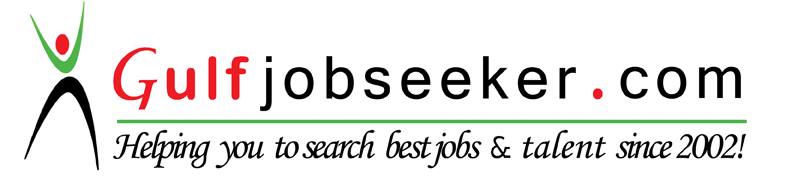 